La hora de la lectura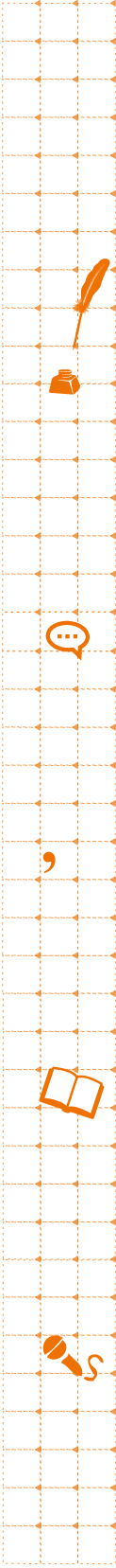 A nivel mundial existe hoy la convicción de que incentivar el gusto por la lectura en los estudiantes es clave para su desarrollo integral. Las ventajas de disfrutar de la lectura han sido reconocidas mundialmente por diversos organismos: de acuerdo con PIRLS hay un fuerte vínculo entre la cantidad de lectura por gusto que los estudiantes realizan y sus logros en las pruebas internacionales de lectura. Por su parte, la OCDE ha concluido que leer por placer es incluso más importante que la clase social como factor determinante en el éxito académico.  Lo anterior se explica porque los lectores entusiastas se dan a sí mismos oportunidades de aprendizaje que son equivalentes a muchos años de enseñanza. 	Para desarrollar los hábitos lectores en los estudiantes es fundamental destinar tiempo a actividades que estén orientadas a estimular la lectura placentera. A continuación se proponen varias alternativas que pueden llevarse a cabo en una hora de libre disposición destinada a lectura. Involucrar a los estudiantes en la selección de los libros los compromete con la lectura.	Puede organizar la sala o la biblioteca mostrando una variedad de libros de distintos géneros, temas y niveles. Asigne cinco minutos para que los estudiantes hablen de sí mismos y de lo que les gustaría averiguar, luego pídales que escojan un texto para leer durante el resto de la hora. Acompañe a los estudiantes en la elección recomendándoles libros que le parezcan apropiados según sus intereses y nivel lector.La recomendación entre pares es una de las maneras más efectivas de contagiar el gusto por la lectura.Puede organizar el calendario anual para que, al inicio o al final de cada hora de lectura, un estudiante recomiende a sus compañeros un libro que haya leído. Es importante que los alumnos cuenten con varias alternativas para presentar sus preferencias, por ejemplo, pueden elegir una de las siguientes:mostrar el libro y leer la primera página de manera expresivarelatar cómo llegaron a ese libro y explicar por qué lo eligieron para recomendarlosintetizar el tema del libro y leer una cita que les haya gustadopresentar el libro brevemente y recomendarlo a los compañeros que más lo disfrutaríanelegir una ilustración y relacionarla con algún tema o personaje del libroLlevar invitados a la sala para escuchar sus relatos y recomendaciones de libros es una manera de mostrar que leer es una actividad que muchas personas hacen y disfrutan. Puede invitar a la hora de lectura a otro profesor, un apoderado o familiar, un narrador o escritor para que comparta una historia o sus libros favoritos con los estudiantes.Muchas veces, escuchar una lectura en voz alta –un cuento, un poema, una biografía, un capítulo de una novela, etc.- da acceso a los estudiantes a textos más complejos de lo que son capaces de leer por sí solos. Esto enrique su conocimiento del mundo y es una forma compartida de disfrutar la lectura. Periódicamente, lea a los estudiantes en voz alta y anímelos, al final de la hora, a comentar sus impresiones sobre lo escuchado. Para preparar esta actividad es conveniente: Seleccionar lecturas adecuadas para el nivel de los estudiantesPreparar la lectura previamenteComprobar el significado de las palabras que puedan ser desconocidas para los estudiantesLeer de manera expresiva, cuidando que la entonación sea coherente con el contenido del textoEncontrará más orientaciones sobre la lectura en voz alta en “Consideraciones generales para leer un cuento”, http://www.fundacionlafuente.cl/wp-content/uploads/2010/10/Manual-de-animación-lectora-final.pdf La lectura compartida consiste en que los estudiantes leen un texto común en voz alta junto con el profesor. Este ejercicio es una oportunidad de modelar y ejercitar la fluidez y expresividad lectora, especialmente en los lectores iniciales.Encontrará orientaciones sobre la lectura compartida en Cada niño un lector. Estrategias innovadoras para enseñar a leer y escribir de Stanley Swartz, editado por la Universidad Católica: http://www.edicionesuc.cl/catalogo/index.htmFamiliarizar a los lectores con el contexto en que suceden las historias es clave para que comprendan mejor y, por lo tanto, disfruten lo que leen. Para esto, puede seleccionar un aspecto del libro que todos estén leyendo y presentarles una selección de libros relacionados que se encuentren en la biblioteca del colegio. Por ejemplo, si el curso está leyendo Los cuentos de la selva, de Horacio Quiroga, puede seleccionar libros como: un atlas para ubicar Uruguay,  libros de la selva amazónica y de animales salvajes, la biografía de Horacio Quiroga, otros libros del mismo autor como El loro pelado y otros cuentos, u otras historias relacionadas como El libro de la Selva de Rudyard Kipling, o Un viejo que leía novelas de amor, de Luis Sepúlveda. Puede realizar las siguientes actividades con los textos seleccionados: presentar información sobre el autor y el contexto antes de leer el libro de cuentos. Puede usar los libros de la selección para mostrar a los alumnos que hay más información disponible y dónde encontrarlaorganizar la hora de lectura en torno a uno de los cuentos de Quiroga y, al final de la hora, pedir a los niños que comenten lo que leyeron, relacionando la información encontrada en la selección con el cuento leídoLas ilustraciones son una muy buena manera de acercar a los estudiantes a la lectura, especialmente para aquellos que tienen más dificultades.Puede seleccionar libros álbum para leer con sus estudiantes durante la hora de lectura y mostrarles cómo se cuenta la historia a través de los dibujos y las palabras. Para trabajar con libros álbum puede:contar la historia a medida que muestra los dibujos que la ilustran y luego pedir a los estudiantes que hagan otro dibujo para incorporar al libroorganizar a los estudiantes en grupo y pedirles que cada uno relate con sus palabras la historia de un libro álbum que van mostrando al resto de los compañerosPuede obtener información sobre libros álbum en el texto Ver para leer del CRA en http://www.bibliotecas-cra.cl/uploadDocs/200805081101470.Ultimo%20LIBRO_CRA_DIC18.pdfAl escribir, los estudiantes profundizan  sus reflexiones sobre los libros que leen y descubren nuevas relaciones entre la lectura y lo que ya conocen  o han vivido.Puede invitar a sus alumnos a llevar una bitácora de lectura. Esta es una instancia que se prolonga durante el año y sirve para desarrollar diversas actividades. Por ejemplo, si están leyendo una novela, pida a sus estudiantes que, al terminar un capítulo, anoten en sus bitácoras lo que más les llamó la atención, enfocándose en  conectar la historia con sus propias experiencias o evaluar qué harían en una situación parecida. Luego, guíelos para que compartan sus reflexiones en la hora de lectura.  Para los estudiantes, una manera de reconocer el valor de la lectura es adoptar el papel de autores y darse cuenta de su propia creatividad. Puede utilizar la hora de lectura para realizar actividades que fomenten este propósito, tales como:   reescribir una historia ubicándola en el contexto de los estudiantesreescribir el final de un libro cambiando el destino del personaje principalescribir poesías utilizando un pie forzadoescribir una carta al autor de un libro que les haya gustado proponiéndole ideas para una segunda parteUn gran incentivo para involucrarse con la lectura es tener con quien compartirla. Puede preparar una fiesta de la lectura y convidar a un invitado de honor  - el director de la escuela, un profesor, familiar o alguien significativo de la comunidad- para darle solemnidad al evento. El propósito de esta actividad es que cada participante prepare y lea un texto de su elección para una audiencia interesada en una ocasión especial.  Llevar la lectura más allá del texto es una buena oportunidad de enriquecer la experiencia de los lectores. Además, este tipo de actividades permite que los estudiantes discutan sobre lo leído al trabajar en equipo.A continuación se presentan algunas alternativas que puede realizar con sus alumnos en la hora de lectura:realizar un teatro de títeres a partir de un cuento. Para más orientaciones vea  http://www.fundacionlafuente.cl/wp-content/uploads/2010/06/manual-de-títeres-FLF-2010.pdfdramatizar un cuento creando el guión, el vestuario y la escenografíahacer un juicio a los personajes de una historiaconstruir libros artesanales a partir de un texto. Para más orientaciones vea http://www.bibliotecas-cra.cl/uploadDocs/200809081241080.TallerLibroARTE.pdfmusicalizar un poemahacer esculturas que reflejen la personalidad de un personajehacer afiches para publicitar un libroilustrar una historia o convertirla en cómiccrear un powerpoint o video para incentivar a otros a leer un libro. Para más ideas visite http://www.veoleo.cl/  o http://www.fundaciontelevisa.org/cultura/gabriel-garcia-marquez-imaginantes.htmlcomparar el libro con la películaPara más información, material de interés y orientaciones visite:Balcells, Jacqueline. “Los cuatro tesoros perdidos de la lectura y cuatro consejos para fomentar la lectura”. 	http://www.cuatrogatos.org/articulojacquelinebalcells.htmlCasalderrey, Fina. “Contar, imaginar, crear mundos”.	http://www.cuatrogatos.org/articulofinacasalderrey.htmlCorporación Municipal de Puente Alto. Crece leyendo: plan de fomento de la lectura y bibliotecas escolares.	http://www.centrobibliotecario.cl/documentos/Crece_Leyendo.pdfDíaz, María Adelia. “Acerca del papel del maestro y la escuela en la formación de lectores y la promoción de la lectura”.	http://www.cuatrogatos.org/homenajediazronnerarticulo.html Fundación Había Una Vez por la cultura ciudadana.	http://www.habiaunavezlibros.cl/Fundación La Fuente. Manual de animación lectora: teoría y práctica	http://www.fundacionlafuente.cl/wp-content/uploads/2010/10/Manual-de-animación-lectora-final.pdfImaginaria: revista quincenal sobre literatura infantil y juvenil.	http://www.imaginaria.com.ar Leamos juntos: orientaciones para fomentar la lectura en familia.	http://www.bibliotecas-cra.cl/uploadImg/File/Leamosjuntos.pdf Lecturalab: el laboratorio de la lectura de la Fundación Germán Sánchez Ruipérez.	http://www.lecturalab.org/Lectura viva: corporación de fomento de la lectura.	http://www.lecturaviva.cl/ Osoro, Kepa. “La pasión por los libros se siembra con magia”.	http://www.cuatrogatos.org/articulolapasionporloslibros.html Pennac, Daniel. (2006). “El que se leerá. O los derechos imprescriptibles del lector”. Como una novela. Bogotá: Grupo Editorial Norma.Programa Lector Biblio-CRA.	http://www.bibliotecas-cra.cl/recursos/recu_lector.htmlSOL: servicio de orientación de lectura.	http://sol-e.com/ReferenciasArmstrong, Eileen. Riveting Reads. Boys into Books.http://www.sla.org.uk/boys-into-books-11-14.pdfCorporación de Educación de Puente Alto – Centro Bibliotecario. Plan lector: Puente Alto crece leyendo.http://www.centrobibliotecario.cl/documentos/Crece_Leyendo.pdfFundación la Fuente. Manual de animación lectora.http://www.fundacionlafuente.cl/wp-content/uploads/2010/10/Manual-de-animación-lectora-final.pdfNational Union of Teachers. Reading 4 pleasure. http://www.teachers.org.uk/files/active/1/Reading-4-Pleasure-7225.pdf Swartz, Stanley (2010). Cada niño un lector. Estrategias innovadoras para enseñar a leer y a escribir. Santiago, Ediciones UC.Elaborado por: Ministerio de Educación de Chile